The completed application form and accompanying documentation can be submitted tomail@wyndham.vic.gov.au or posted to 45 Princes Hwy, Werribee VIC 3030OFFICE USE ONLY: 					            EFEN application to be forwarded to Consents & PermitsAPPLICATION FOR A FENCING CONTRIBUTIONAPPLICATION FOR A FENCING CONTRIBUTION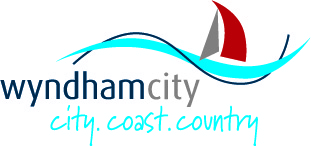        For the repair or replacement of a fence that:Adjoins a Wyndham City recreation reserve.Adjoins a Wyndham City wetland.Adjoins a Wyndham City community centre.Adjoins a Wyndham City kindergarten.APPLICANT DETAILS   All sections must be completedName: Name: Address: Address: Suburb: Postcode: Telephone: Email Address: PROPERTY ADDRESS WHERE THE FENCE IS LOCATED                                     If different to the applicants addressPROPERTY ADDRESS WHERE THE FENCE IS LOCATED                                     If different to the applicants addressAddress: Address: Suburb: Postcode: SUPPORTING INFORMATION                           Must be provided to support your application                           Must be provided to support your application                           Must be provided to support your applicationDo you intend to install a pedestrian gate within the fence? Do you intend to install a pedestrian gate within the fence?  Yes NoIs there an existing gate within the fence?Is there an existing gate within the fence? Yes No     If yes, can you provide evidence of approval from Council?     If yes, can you provide evidence of approval from Council? Yes NoHas the existing fence been modified in any way? (eg. Lattice extension etc.)Has the existing fence been modified in any way? (eg. Lattice extension etc.) Yes NoAre there any structures attached to the existing fence? (eg. Pergola, Clothesline etc.)Are there any structures attached to the existing fence? (eg. Pergola, Clothesline etc.) Yes NoIs there a concrete driveway or any concrete surface installed against the existing fence?Is there a concrete driveway or any concrete surface installed against the existing fence? Yes NoDOCUMENT REQUIREMENTS                           Must be provided to support your application                           Must be provided to support your application                           Must be provided to support your applicationA minimum of two (2) quotes from fencing contractors A minimum of two (2) quotes from fencing contractors Evidence of approval from Council for any existing gateEvidence of approval from Council for any existing gatePRIVACY STATEMENT: The personal information requested on this form is being collected by Council for the purpose of this application. Your information will be stored in Council’s Customer Database and used to identify you when communicating with Council and for the delivery of services and information.  For further information on how your personal information is handled, visit Council’s Privacy Policy at: https://www.wyndham.vic.gov.au/privacy-policy 